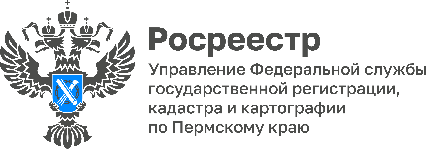 Внимание! Опрос для тех, кто официально обращался в РосреестрДрузья, просим вас пройти тематический опрос по оценке качества работы с обращениями граждан в Росреестре.Найти опрос можно на главной странице официального сайта Росреестра: https://rosreestr.gov.ru/ в виджете «Госуслуги «Мой выбор, Мое будущее».Для удобства поиска опроса можно также пройти по адресной ссылке: https://pos.gosuslugi.ru/lkp/polls/405948/ или отсканировать QR-код.Опрос анонимный, время прохождения – не более 5 минут.Об Управлении Росреестра по Пермскому краюУправление Федеральной службы государственной регистрации, кадастра и картографии (Росреестр) по Пермскому краю осуществляет функции по государственному кадастровому учету и государственной регистрации прав на недвижимое имущество и сделок с ним, государственного мониторинга земель, государственному надзору в области геодезии, картографии и земельному надзору, надзору за деятельностью саморегулируемых организаций кадастровых инженеров и арбитражных управляющих. Руководитель Управления Росреестра по Пермскому краю – Лариса Аржевитина.Контакты для СМИПресс-служба Управления Федеральной службы 
государственной регистрации, кадастра и картографии (Росреестр) по Пермскому краю+7 (342) 205-95-58 (доб. 3214, 3216, 3219)614990, г. Пермь, ул. Ленина, д. 66/2press@r59.rosreestr.ruhttp://rosreestr.gov.ru/ 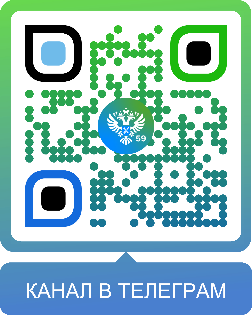 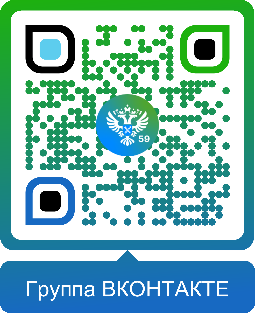 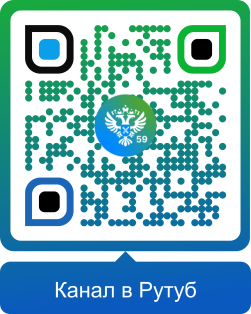 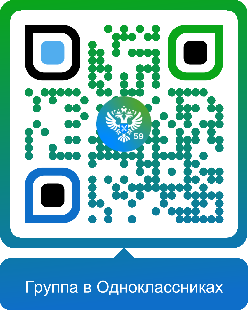 ВКонтакте:https://vk.com/rosreestr_59Телеграм:https://t.me/rosreestr_59Одноклассники:https://ok.ru/rosreestr59Рутуб:https://rutube.ru/channel/30420290